«РОДИТЕЛЬСКИЙ КОНТРОЛЬ» в МБОУ «Школа № 90»СЕНТЯБРЬ 2023/2024 УЧЕБНЫЙ ГОД«РОДИТЕЛЬСКИЙ КОНТРОЛЬ» в МБОУ «Школа № 90»СЕНТЯБРЬ 2023/2024 УЧЕБНЫЙ ГОД8 сентября 2023г.  столовую школы посетили представители родительской общественности с целью контроля организации горячего питания в нашей школе. 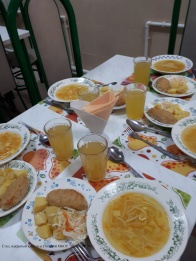 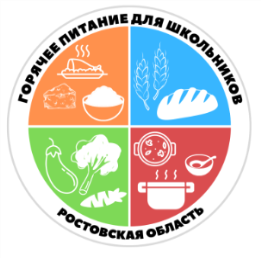 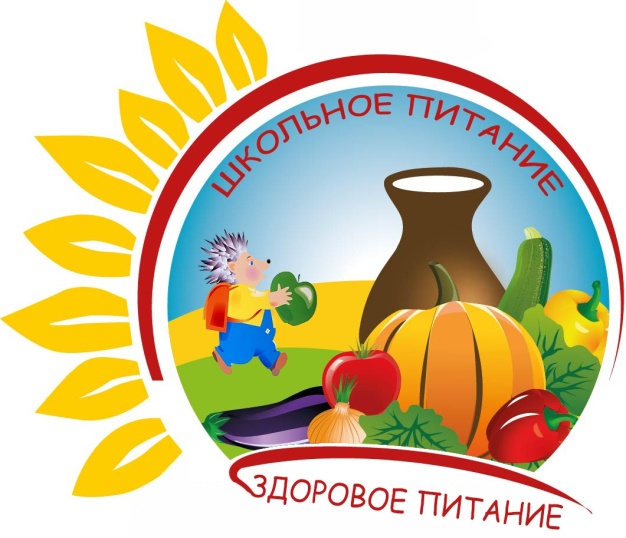 Для родителей была проведена экскурсия по помещению столовой, ответственный за организацию питания  Челенкова В.М. рассказала родителям о порядке питания в столовой, о принимаемых санитарных мерах, о процедуре контроля за качеством питания.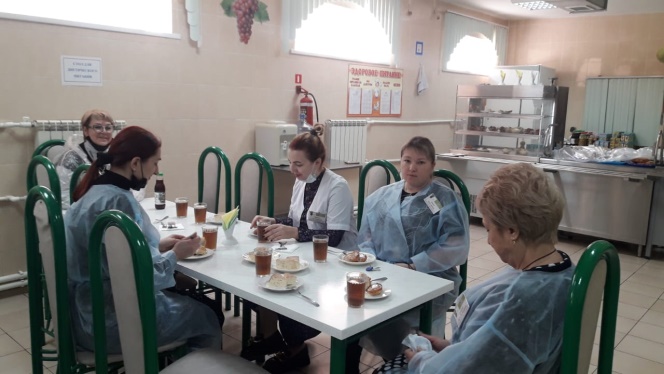 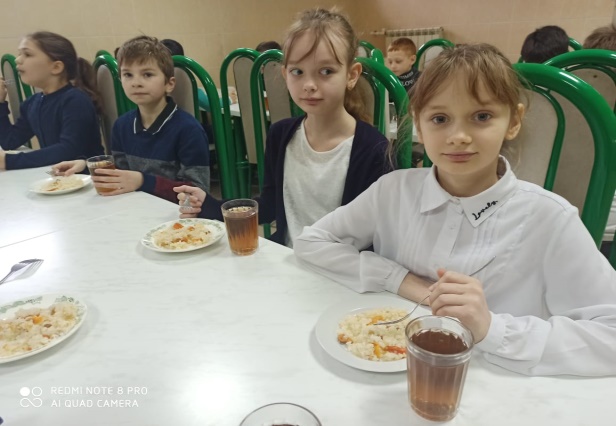 Представители родительской общественности побеседовали с обучающимися начальных классов, узнали мнение детей о вкусовых характеристиках приготовляемой пищи; о вкусовых предпочтениях детей. В целом, дети высказались положительно о вкусовых характеристиках пищи; любимое блюдо у каждого своё, но, фаворитом стали - рыбные котлеты, тефтели с картофельным пюре, плов с курицей, фруктовый сок.